Відповідно до статті 93 Конституції України в порядку законодавчої ініціативи подається на розгляд Верховної Ради України проект постанови Верховної Ради України "Про звернення до Кабінету Міністрів України щодо вжиття заходів, спрямованих на забезпечення належного соціального захисту дітей – вихованців інтернатних закладів, у тому числі дітей з інвалідністю, дітей-сиріт, дітей, позбавлених батьківського піклування, та осіб із їх числа".Доповідати зазначений законопроект на пленарному засіданні Верховної Ради України буде народний депутат України Королевська Н.Ю. – заступник голови Комітету Верховної Ради України з питань соціальної політики та захисту прав ветеранів.Додаток:Проект Постанови Верховної Ради України - на 3 арк.;Пояснювальна записка - на 4 арк.;Зазначені документи в електронному вигляді.Народний депутат України                                                  Королевська Н.Ю.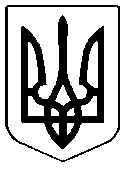 НАРОДНИЙ ДЕПУТАТ УКРАЇНИУкраїна, 01008, м. Київ, вул. М. Грушевського, буд. 5Верховна Рада України